                              Образовательный проект «Безопасный маршрут» Возрастные особенности контингента: 6-7 лет.                                                         Цель: формирование безопасных норм поведения на проезжей части и улицах родного города.                                                                                                                          Задачи:                                - обогащение и расширение представлений детей о Санкт-Петербурге, его основных достопримечательностях и их расположении в городе;                                                                                                            - воспитание культуры поведения на улицах родного города с целью предупреждения детского дорожно-транспортного травматизма;  - развитие умения ориентироваться на карте города, создавать свой собственный безопасный маршрут;- развитие целостного восприятия дорожной картины, умения расставлять знаки, разметку и светофоры в соответствии с заданными условиями, объяснять последовательность своих действий;- воспитание осознанного отношения к соблюдению правил дорожного движения;  - развитие памяти, внимания, мышления, сообразительности, наблюдательности, умения замечать и исправлять ошибки;- активизация и пополнение словарного запаса детей за счёт введения новых слов;- развитие навыков коммуникации детей.                                                                                                                                                                                                                                                                                                                                                            Эффективность разработки заключается в её актуальности, доступности каждому ребёнку, многофункциональности, высокой интегративности (безопасность, ознакомление с родным городом, конструирование, социализация, речевое развитие),  возможности использования в разных формах и видах детской деятельности , как образовательной, так и игровой.                                                                                                                                        Образовательный проект включает в себя плоскостной макет с изображением Центрального района Санкт-Петербурга, его достопримечательностей и главных дорог. Макет является авторской разработкой педагога и выполнен по индивидуальному заказу рекламным агентством. Вместе с макетом используется комплект объёмных 3-d фигур, дублирующих изображения достопримечательностей на макете и собранных воспитанниками группы, комплект дорожных знаков и светофоров (из наличия развивающей среды группы), комплект цветных стрелок для указания маршрута (изготовлены автором), комплект фигурок людей и модели автомобилей.                                                            «Рис.1. Макет. Санкт-Петербург» 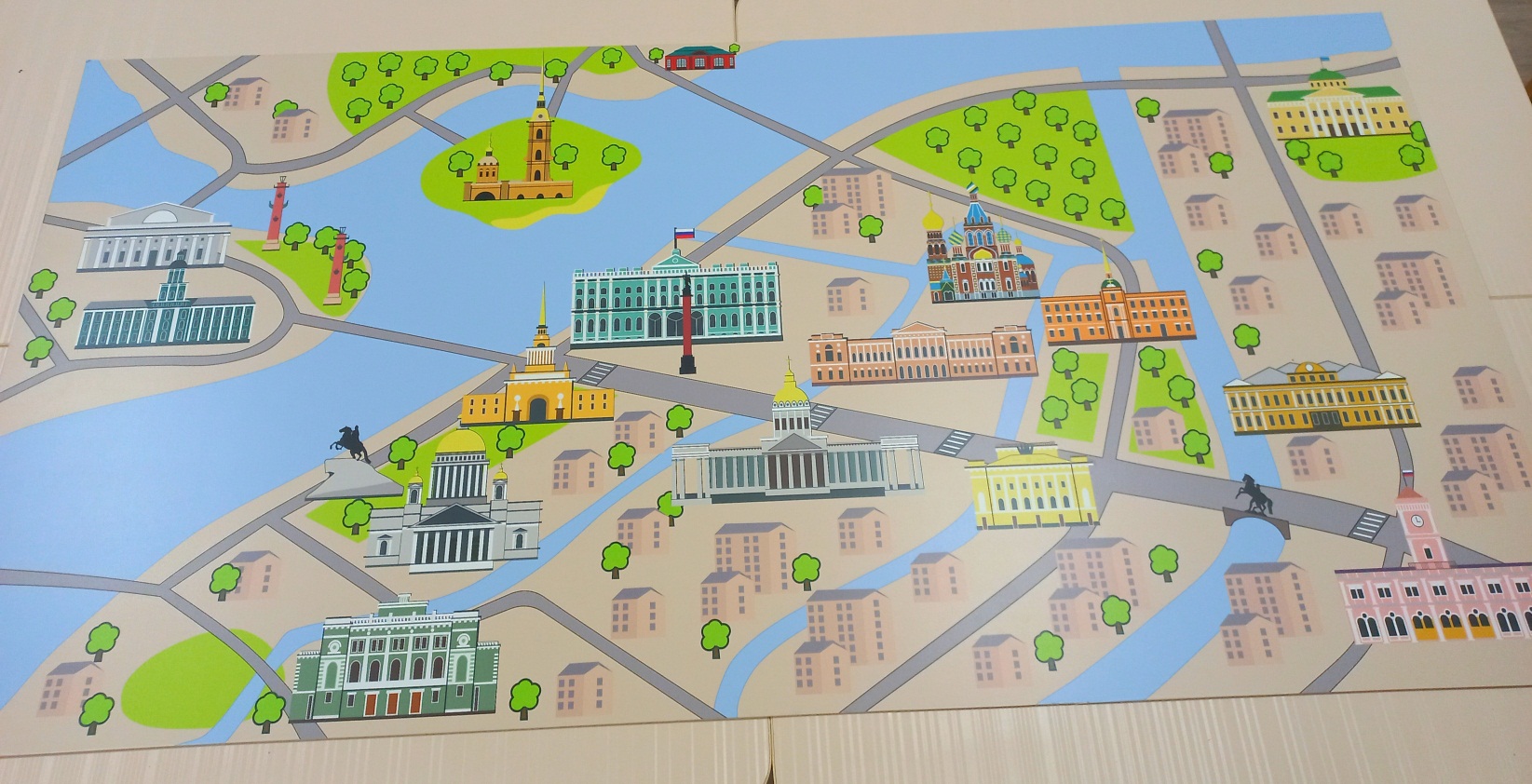                    «Рис.2. Фигуры для макета. Достопримечательности»   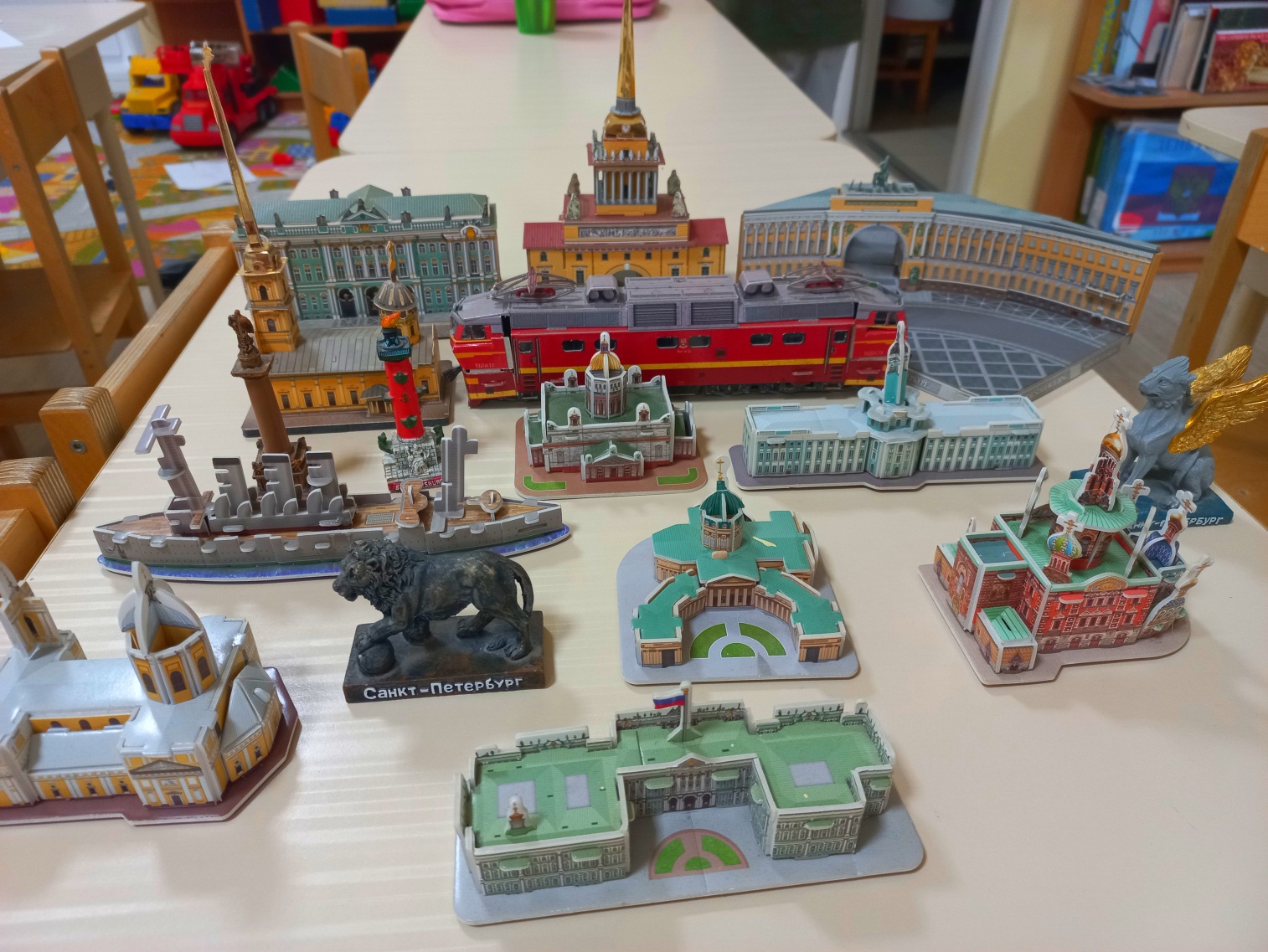                                      «Рис.3. Фигуры для макета. Дорожные знаки»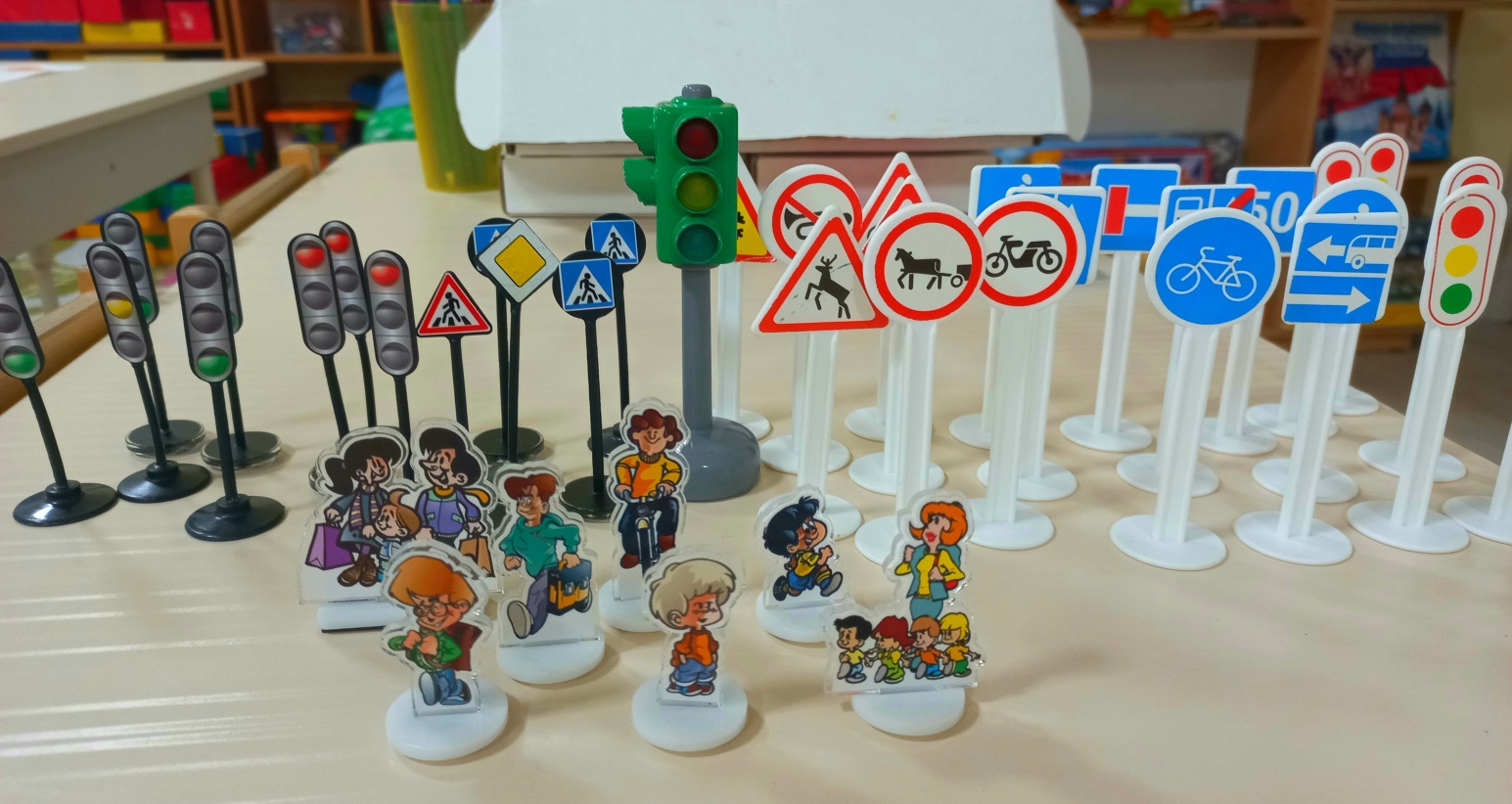                «Рис.4. Стрелки для указания безопасного маршрута на макете»                                            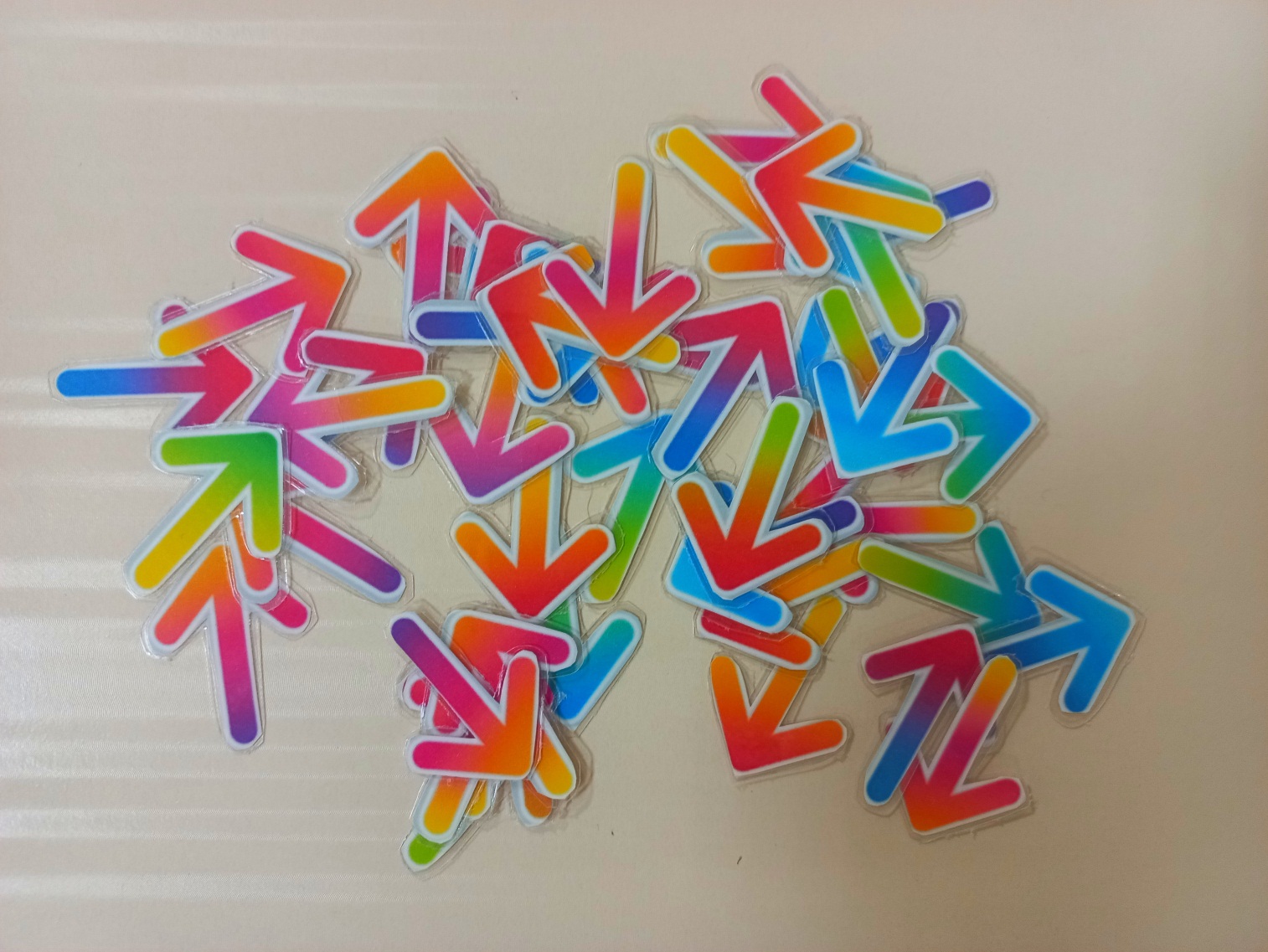 Условия реализации:         Учитывая   многофункциональность пособия педагог может использовать его при организации разных форм образовательной деятельности. Работа с макетом зависит, от поставленных задач и начинается с постановки цели перед детьми (экскурсия, путешествие, прогулка, поход в магазин, помощь туристам, поиск клада и т.д.) Педагог предлагает рассмотреть макет, используя уточняющие вопросы. Задаваемые  вопросы зависят от уровня знаний детей, поставленной цели и образовательной области, в которой будет использоваться макет.                               Какого города это макет? Как вы догадались?  Как называется главная улица Санкт-Петербурга, давайте покажем её?  Какие улицы называют проспектом?)  На этом этапе делается вывод о том, что это макет нашего города с Невским проспектом и другими улицами, имеющими оживлённое движением. (На чём можно добраться до Санкт-Петербурга?) Ребята, перечисляя разные виды транспорта, приходят к выводу, что электричка – самый удобный транспорт для того, чтобы добраться от Колпино до Московского вокзала и оттуда начать путешествие (прогулку и т.д.).  Детям предлагается сделать город настоящим и расставить объёмные фигуры достопримечательностей и памятников в соответствии с их расположением на макете. Но просто так начать двигаться по маршруту невозможно, ведь наш маршрут должен быть безопасным! (Что нам может в этом помочь? Чего не хватает на макете?) Приходим к выводу, что наши помощники – дорожные знаки и светофоры,  с помощью которых мы можем безопасно передвигаться по городу. Дети расставляют знаки и светофоры, объясняя почему именно этот знак находится здесь (объёмные макеты зданий и дорожные знаки используются из развивающей среды группы, любых материалов и производителей).  Далее можно приступать к разработке  маршрута, выкладывая его цветными стрелками до места назначения, в зависимости от цели маршрута и соблюдая правила дорожного движения.Возможны  разные варианты безопасных маршрутов: передвижение только по одной стороне улицы и ознакомление с её достопримечательностями,  усложнение  маршрута  с использованием наземных и подземных пешеходных переходов, а так же работа детьми в командах. Командам даются задания в зависимости от поставленных задач (передвижение по разным маршрутам, чей маршрут короче, маршруты к разным достопримечательностям).«Рис.5. Макет с готовым безопасным маршрутом»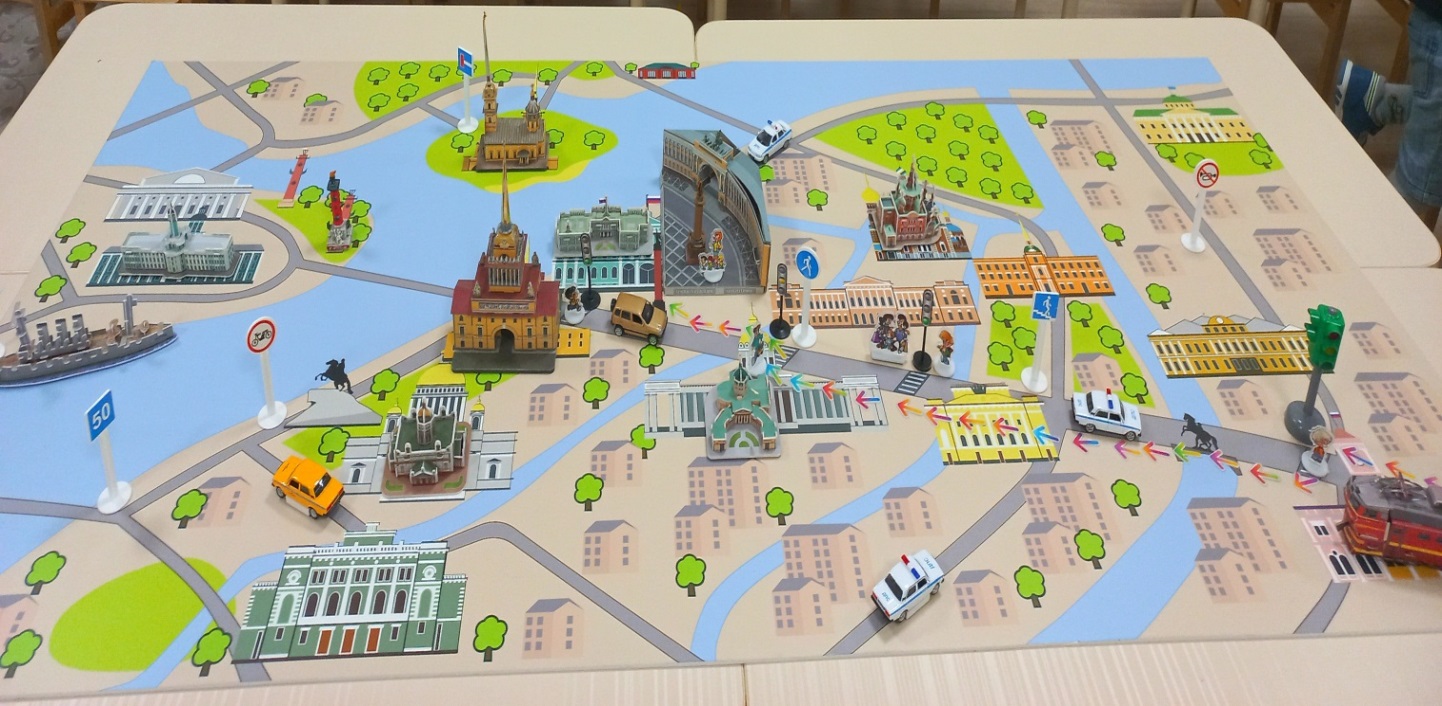 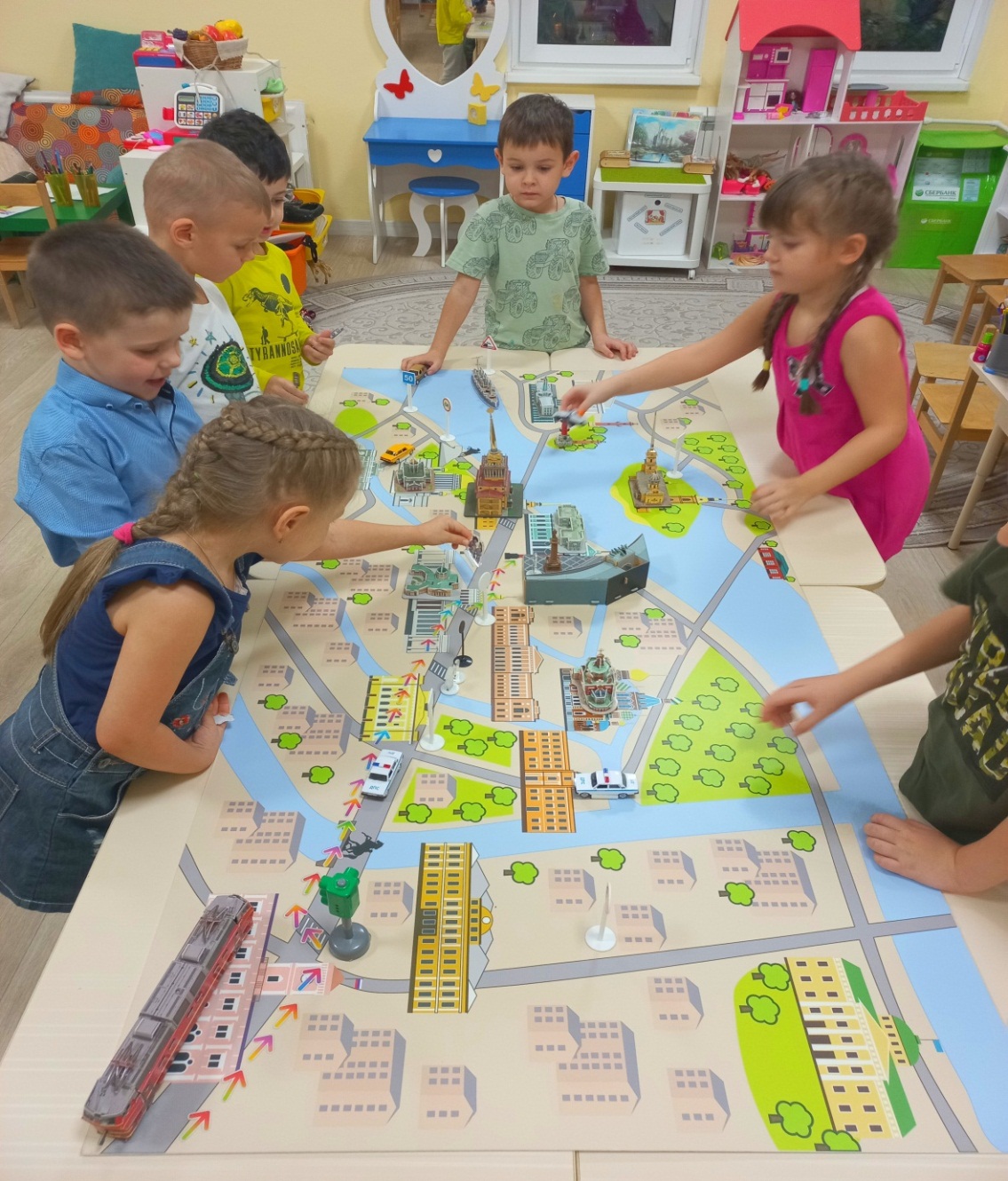             «Рис.6. Вариант работы с макетом в группе»       Сложность заданий зависит от поставленных педагогом целей и уровня знаний детей. Задания упрощаются или усложняются в зависимости от решения задач той или иной образовательной области и индивидуальных особенностей детей.                                                                                                                                                 Варианты использования макета в свободной деятельности детей:      - постройки на макете из «лего» и любых других конструкторов;       - обыгрывание дорожных ситуаций, с использованием разных видов транспорта и пешеходов;       - придумывание детьми своих вариантов использования макета. Практика показывает, что ребята с удовольствием взаимодействуют с макетом, придумывая новые игры, поскольку макет не ограничивает полёт детской фантазии.Наш опыт работы в области ознакомления детей с родным городом и уровень подготовленности ребят позволил нам усложнить задачу и разработать безопасные маршруты совместно с другими группами, а так же с ребятами из отряда ЮИДД 456 школы в режиме онлайн, с помощью интерактивного оборудования. Мы обменивались распечатанными маршрутами, сравнивали их, дорабатывали маршруты при условии недостающих элементов.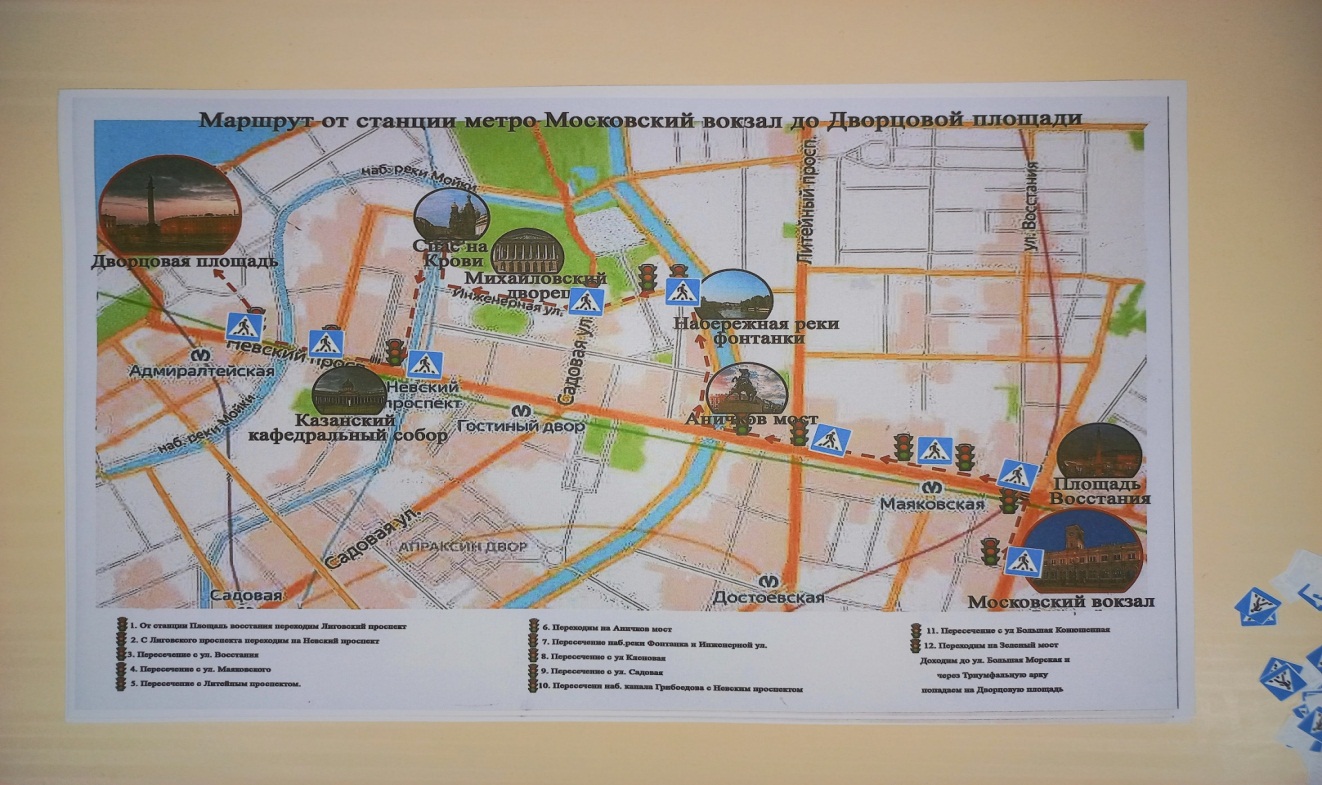 «Рис.7.Маршрут, разработанный отрядом ЮИДД ГБОУ СОШ №456 и дополненный воспитанниками нашей группы»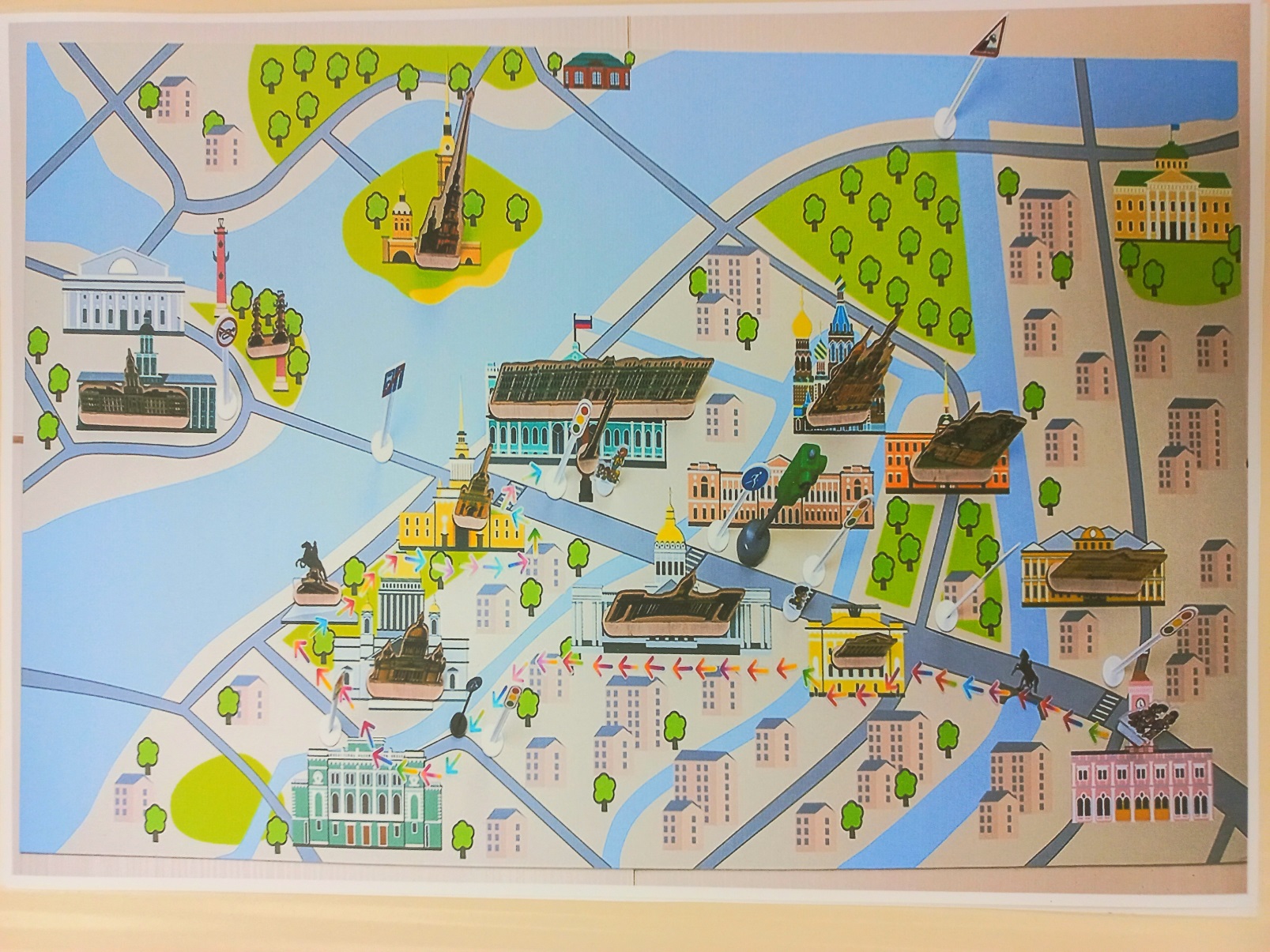 «Рис.8. Макет, представляющий один из вариантов  маршрута, разработанного ребятами нашей группы»